موفق باشیدنام: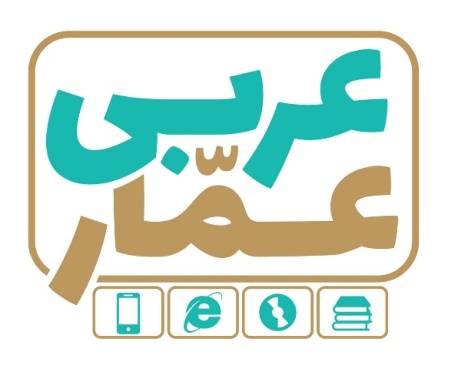 تاریخ امتحان:نام خانوادگی:ساعت برگزاری:نام دبیر طراح سوالات:شعبانیمدت زمان امتحان:عربی نهم نوبت اولعربی نهم نوبت اولعربی نهم نوبت اولردیفسؤالاتبارم1کلمات زیر را به زبان فارسی ترجمه کنید.مَرحَمَه ............                تَخَرَّجَ ............                رَصیف ............                رَقَدَ ............                فَجأَََةً ............            مَخزَن ............                 ذَهاب ............              نَقَصَ ............                ۲۲عبارت های زیر را ترجمه کنید.رَبَّنا لا تَجْعَلْنا مَعَ الْقَوْمِ الظَّالِمِينَ (اعراف/47) ..................................................................................................................إِذْ قُلْنا لِلْمَلائِكَةِ اسْجُدُوا لِآدَمَ فَسَجَدُوا إِلاَّ إِبْليسَ (بقره/34) ..................................................................................................................اعْلَمْ أنَّ النَّصْرَ مَعَ الصَّبْرِ (رسول الله «ص)» ..................................................................................................................أَعْجَزُ النّاسِ مَنْ عَجَزَ عَنِ اکْتِسَابِ الْإِخْوانِ( امام علی «ع») ..................................................................................................................أَكْثَرَ خَطَايَا ابْنِ آدَمَ فِي لِسَانِهِ ..................................................................................................................اُطلُبوا العِلمَ ولَو بِالصینِ؛ فإنَّ طَلَبَ العِلمِ فریضَهٌ ..................................................................................................................۳۳متن زیر را بخوانید و به سوالات پاسخ دهید.أنا طالِبٌ فی الصّفِ التاسِعِ . إسمی  إسحاقُ . لی أُختانِ : مَهدیمُ و لالینُ ، هُما صغیرتانِِ فَلا تَذهَبانِ إلی ألمَدرسهِ وَ عِندی أخوانٌ : هاشم و جوادٌ . هاشمٌ أکبرُ أولادِ ألأُسرَه ،إنَّهُ تَخَرََّجَ مِن ألمدرسهِ وَ ألانَ هَوَ حَلوانیٌ . جوادٌ فی ألصفِ ألسابعِ . نَحنُ مِن مَدینهِ سَراوانَ فی مُحافَظَهِ ( سیستان )1 – مَن لا تَذهَبانِ إلی ألمَدرسهِ ؟2 – ما مِهنَهُ هاشم ؟3 –( تَخرّجَ )  چه نوع فعلی  است؟4 – أینَ یَعیشونََ؟۲۴توضیحات زیر مربوط به کدام کلمات از درس های کتاب است؟ 1 – مَن یَأتِی بَعدَ تَصادُمِ السیّارَتین:                       (..........................)2 –مکانٌ نَجعَلُ وَ نَحفظُ فیهِ أشیاءَ  مختلفهً :               (..........................)3 – الذینَ وَصَلوا الی سِنِّ البُلوغِ و لَیسوا أطفالاً :        (..........................)4 –الذی لا یَسمَعً جیداً:                                 (..........................)۲۵کدام کلمه از نظر معنا با بقیه کلمات نا هماهنگ است؟أزَرق ۝       أحمر ۝       إفتَح ۝      أخضَر ۝الفَرَس ۝   الکَلبُ ۝      الذئبُ ۝       الصیدُ ۝۱۶گزینه مناسب را انتخاب کنید؟اَلمُهندسونَ صَنَعوا  ............... لِعُبور السَّیاراتِ .      جِسراً  ۝         مَخزَناً  ۝         النَهر ۝      سَفینة ۝............... مَن فی الارضِ یَرحمکَ مَن فی السَماءِ.   اُسجُد ۝        غَضبانُ۝         إرحم ۝       اسمع ۝۱7کلمات زیر را با شماره به توضیح مناسب آن وصل کنید.                         	1 – الکَلبُ    2 – قاطِعُ الرّحِم     3 – الصَحیفَهالف)  جَریانُ الدّموعِ مِن الحُزنِ                                     ب )    هَوَ الّذی لا یَذهَبَ لِزیارَه أقرِبائِهِج )    هوَ یَحرسُ  مِن أموالِ ألناسِ                                  د )  أخشابٌ مُناسِبه لِلاِحتِراقِ   ذ )     أوراقٌ فِیها  أخبارٌ وَ مَعلوماتٌ أُخرَی1.58حروف اصلی کلمات زیر را بنویسید.مخدوم (......  ......   ......)        مشهود (......   ......   ......)عابد (......   ......   ......)        فاتح (......   ......   ......)۱9فعل امر را مشخص کنید.اُشکرون  ۝                تَرسُمنَ ۝         إغفِرَ ۝           إرْحَمْ ۝0.5۱۰فعل نهی را مشخص کنید. لاتَفعَلَ ۝             لا تَکذِبی ۝       لاتَحزنُ ۝            لاتیأسَ ۝0.5۱۱معمولاً وزن ِ فاعل به معنای ............................ و وزن َمفْعول به معنای ............................ است؛0.5